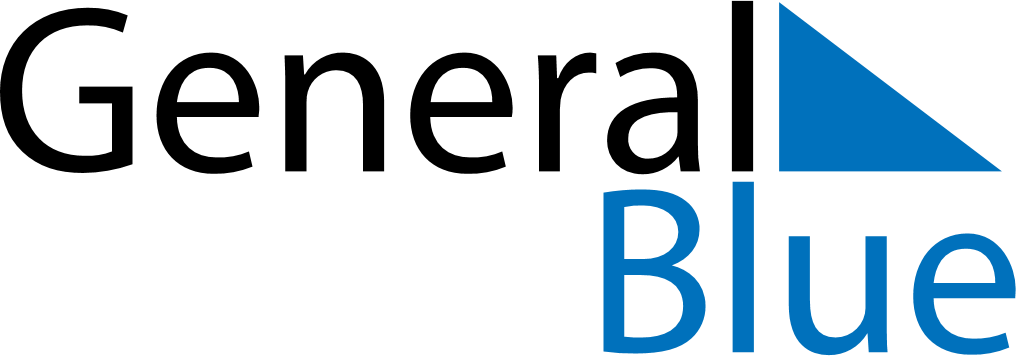 May 2024May 2024May 2024May 2024May 2024May 2024Mjaellby, Blekinge, SwedenMjaellby, Blekinge, SwedenMjaellby, Blekinge, SwedenMjaellby, Blekinge, SwedenMjaellby, Blekinge, SwedenMjaellby, Blekinge, SwedenSunday Monday Tuesday Wednesday Thursday Friday Saturday 1 2 3 4 Sunrise: 5:16 AM Sunset: 8:40 PM Daylight: 15 hours and 23 minutes. Sunrise: 5:14 AM Sunset: 8:42 PM Daylight: 15 hours and 27 minutes. Sunrise: 5:12 AM Sunset: 8:44 PM Daylight: 15 hours and 31 minutes. Sunrise: 5:09 AM Sunset: 8:46 PM Daylight: 15 hours and 36 minutes. 5 6 7 8 9 10 11 Sunrise: 5:07 AM Sunset: 8:48 PM Daylight: 15 hours and 40 minutes. Sunrise: 5:05 AM Sunset: 8:50 PM Daylight: 15 hours and 44 minutes. Sunrise: 5:03 AM Sunset: 8:52 PM Daylight: 15 hours and 48 minutes. Sunrise: 5:01 AM Sunset: 8:54 PM Daylight: 15 hours and 52 minutes. Sunrise: 4:59 AM Sunset: 8:56 PM Daylight: 15 hours and 56 minutes. Sunrise: 4:57 AM Sunset: 8:58 PM Daylight: 16 hours and 0 minutes. Sunrise: 4:55 AM Sunset: 8:59 PM Daylight: 16 hours and 4 minutes. 12 13 14 15 16 17 18 Sunrise: 4:53 AM Sunset: 9:01 PM Daylight: 16 hours and 8 minutes. Sunrise: 4:51 AM Sunset: 9:03 PM Daylight: 16 hours and 12 minutes. Sunrise: 4:49 AM Sunset: 9:05 PM Daylight: 16 hours and 16 minutes. Sunrise: 4:47 AM Sunset: 9:07 PM Daylight: 16 hours and 19 minutes. Sunrise: 4:45 AM Sunset: 9:09 PM Daylight: 16 hours and 23 minutes. Sunrise: 4:44 AM Sunset: 9:11 PM Daylight: 16 hours and 27 minutes. Sunrise: 4:42 AM Sunset: 9:13 PM Daylight: 16 hours and 30 minutes. 19 20 21 22 23 24 25 Sunrise: 4:40 AM Sunset: 9:14 PM Daylight: 16 hours and 34 minutes. Sunrise: 4:38 AM Sunset: 9:16 PM Daylight: 16 hours and 37 minutes. Sunrise: 4:37 AM Sunset: 9:18 PM Daylight: 16 hours and 41 minutes. Sunrise: 4:35 AM Sunset: 9:20 PM Daylight: 16 hours and 44 minutes. Sunrise: 4:34 AM Sunset: 9:21 PM Daylight: 16 hours and 47 minutes. Sunrise: 4:32 AM Sunset: 9:23 PM Daylight: 16 hours and 50 minutes. Sunrise: 4:31 AM Sunset: 9:25 PM Daylight: 16 hours and 53 minutes. 26 27 28 29 30 31 Sunrise: 4:29 AM Sunset: 9:26 PM Daylight: 16 hours and 56 minutes. Sunrise: 4:28 AM Sunset: 9:28 PM Daylight: 16 hours and 59 minutes. Sunrise: 4:27 AM Sunset: 9:29 PM Daylight: 17 hours and 2 minutes. Sunrise: 4:26 AM Sunset: 9:31 PM Daylight: 17 hours and 5 minutes. Sunrise: 4:24 AM Sunset: 9:32 PM Daylight: 17 hours and 7 minutes. Sunrise: 4:23 AM Sunset: 9:34 PM Daylight: 17 hours and 10 minutes. 